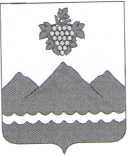 РЕСПУБЛИКА ДАГЕСТАНАДМИНИСТРАЦИЯ МУНИЦИПАЛЬНОГО РАЙОНА
«ДЕРБЕНТСКИЙ РАЙОН»ПОСТАНОВЛЕНИЕ«06» октября 2022 г.                                                                                     №215О летней оздоровительной кампании на территории
муниципального района «Дербентский район» в 2023 годуВ соответствии с Федеральным законом от 6 октября 2013 г. №131 «Об общих принципах местного самоуправления в Российской Федерации», выпиской протокола заседания Правительства Республики Дагестан от 16 сентября 2022 г. № 11.3 «Об итогах проведения летней оздоровительной кампании в Республике Дагестан в 2022 году и задачах по организации отдыха и оздоровления детей в 2023 году», постановляю:Приложение № 1 к постановлению Администрации муниципального района «Дербентский район» №33 от 16.02.2022 г. «О летней оздоровительной кампании на территории муниципального района «Дербентский район»» изложить в новой редакции (приложение 1).Утвердить форму Акта по приемке готовности летних пришкольных лагерей дневного пребывания муниципальной межведомственной комиссии по вопросам обеспечения отдыха, оздоровления и занятости детей, подростков и молодежи в муниципальном районе «Дербентский район» в 2023 году (приложение 2).На базе МБОУ «Мамедкалинская гимназия им. М. Алиева» п. Мамедкала и МБОУ «СОШ №2 с. Белиджи» открыть пришкольный летний лагерь дневного пребывания.На базе остальных общеобразовательных организаций, МБУ ДО «ДДТ п. Мамедкала», МБУ ДО «ДДТ п. Белиджи» открыть летние досуговые площадки (25 человек на 1 смену в каждом учреждении).Руководителям образовательных учреждений, указанных в п. 3 настоящего постановления:- разработать положение и программу пришкольного летнего лагеря дневного пребывания, с соблюдением требований санитарных правил СП2.4.3648-20» Санитарно-эпидемиологические требования к организациям воспитания и обучения, отдыха и оздоровления детей и молодежи»;своевременно подать заявления в ТО Управление Роспотребнадзора поРеспублике Дагестан в г. Дербент на проведение санитарно- эпидемиологической экспертизы,	получение	санитарно - эпидемиологического заключения на деятельность по организации летней оздоровительной кампании детей на 2023 год, в срок - не позднее чем за 2 месяца до начала работы;своевременно подать заявления в ОНД и ПР№7УНД и ПР ГУ МЧС России по РД для заключения о соблюдении пожарной безопасности, в срок - не позднее чем за 1 месяц до начала работы;обеспечить заключение договоров с ГБУ РД «Дербентская ЦРБ» на медицинское обслуживание пришкольного летнего лагеря дневного пребывания, летних досуговых площадок.Рекомендовать ОМВД России по Дербентскому району:принять меры по обеспечению общественного порядка и безопасность в пришкольном летнем лагере дневного пребывания, летних досуговых площадках с дневным пребыванием детей в период их функционирования;обеспечить проведение профилактических мер по предупреждению детского дорожно-транспортного травматизма и созданию условий для безопасного нахождения детей и подростков на улицах в период каникул;осуществлять проверку технического состояния автотранспортных средств и наблюдения квалифицированных требований к водительскому составу, привлекаемому для перевозки детей к месту отдыха;осуществлять сопровождение автотранспортных средств, привлекаемых для перевозки детей к месту отдыха и обратно;обеспечить контроль за несовершеннолетними, состоящими на учете в ПДН, содействовать организация их отдыха и трудоустройства.Рекомендовать Государственному бюджетному учреждению Республики Дагестан «Дербентская ЦРБ»:обеспечить пришкольные летние лагеря дневного пребывания, летние досуговые площадки квалифицированным медицинским персоналом, имеющим опыт работы с детьми и организовать медицинское обслуживание детей на период проведения летней оздоровительной кампании 2022 года;осуществлять контроль за обеспечением пришкольного летнего лагеря дневного пребывания, досуговых площадок с дневным пребыванием лекарственными препаратами.МКУ «Управление культуры, молодежной политики и туризма» Администрации муниципального района «Дербентский район»:организовать досуг детей в период летних каникул, в том числе в пришкольном лагере дневного пребывания, пришкольных досуговых площадках дневного пребывания;организовать проведение летних учебно-тренировочных сборов для воспитанников подведомственных учреждений;обеспечить взаимодействие с общественными молодежными организациями по вопросам отдыха и занятости детей.МКУ «Управление образования» Администрации муниципального района «Дербентский район», МКУ «Управление культуры, молодежной политики и туризма» Администрации муниципального района «Дербентский район», «Отдел опеки и попечительства Администрации муниципального района «Дербентский район» совместно с директорами общеобразовательных учреждений принять меры по обеспечению отдыха, оздоровления и занятости детей - инвалидов, детей-сирот, детей оставшихся без попечения родителей, детей с ограниченными возможностями, безнадзорных, беспризорных детей и других категорий детей из семей, находящихся в трудной жизненной ситуации, а также состоящих на учете в комиссии по делам несовершеннолетних и защите их прав при Администрации муниципального района «Дербентский район».Финансовому управлению Администрации муниципального района «Дербентский район» при формировании муниципальных бюджетов на 2023 предусмотреть средства на софинансирование отдыха детей в лагерях с дневным пребыванием.И. Питание в пришкольном лагере дневного пребывания будет осуществляться за счет республиканского бюджета.12. Опубликовать настоящее постановление в газете «Дербентские известия» и разместить на официальном сайте Администрации муниципального района «Дербентский район» в сети «Интернет».12. Контроль за исполнением настоящего постановления возложить на заместителя Главы Администрации Дербентского района Бебетова И.А.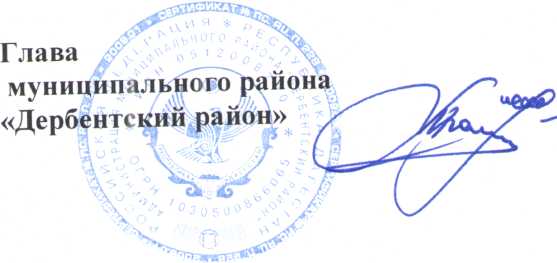 Приложение №1к Постановлению Администрации муниципального района «Дербентский район» от	№		муниципальной межведомственной комиссии по вопросам обеспечения отдыха, оздоровления и занятости детей, подростков и молодежи в муниципальном районе «Дербентский район» в 2023 годуПриложение №2 к Постановлению Администрации муниципального района «Дербентский район» от «06» октября 2022 г. №215АКТ (ОБРАЗЕЦ)приема готовности организации, обеспечивающей отдых детей на территории
муниципального образования	от «	»	20 годаОрганизация (наименование)____________________________________________________________________________________________________________________________________________________________________________________________________________________________________________________________________________________________________________________________________________________Фамилия, имя, отчество руководителя организации:_____________________________________________________________________________________В соответствии с нормативным правовым актом органа местного самоуправления муниципальных образований _________________ от	№	комиссия в составе: (заполняется состав Комиссии) произвела приёмку готовности загородного лагеря, лагеря с дневным, круглосуточным пребыванием детей, детского туристического лагеря палаточного типа (нужное подчеркнуть)Оздоровительное учреждение расположено (адрес):__________________________________________________________________________________________________________________________________________________________________________Вместимость в смену________________________________________________________________________________Количество смен________________________________________________________________________________Режим работы учреждения________________________________________________________________________________Спальные помещения располагаются в ________________________________________________________________________________количество мест в спальных комнатах	площадь в м. кв. на одного ребенка_____________________________________________________6. Наличие и готовность к эксплуатации основных и вспомогательных помещений ____________________________________________________________________________________7. Состояние и готовность к работе источников водоснабжения и канализации _____________________________________________________________________________________8. Тип освещения (система общего освещения: люминесцентное и др.) _____________________________________________________________________________________9. Помещение медицинского назначения (состав, площадь, состояние готовности) _____________________________________________________________________________________наличие медицинского оборудования ____________________________________________________аптечки______________________________________________________________________________10. Пищеблок. Число мест в обеденном зале_______________________________________________площадь на одно посадочное место______________________________________________________обеспеченность мебелью_______________________________________________________________наличие подводки горячей и холодной воды ко всем ваннам, раковинам_______________________наличие электрокипятильников__________________________________________________________обеспеченность пищеблока инвентарем, оборудованием, посудой___________________________	наличие и исправность холодильного и технологического оборудования_____________________	условия хранения продуктов (скоропортящихся, сухих, овощей) ____________________________готовность пищеблока эксплуатации____________________________________________________	наличие заключенных договоров на поставку продуктов питания____________________________	11. Состояние территории оздоровительного учреждения (ограждение, наличие и содержание малых архитектурных форм)	____________________________________________________________________________________________________________________________________________12. Сооружения для занятий физкультурой и спортом (перечень, количество, размеры, соответствие санитарным требованиям, наличие акта испытания оборудования) _________________________________________________________________________________________________________________13. Наличие бассейна или водоема, организация купания в соответствии с требованиями санитарных правил_________________________________________________________________________________________________________________________________________________________14. Наличие и состояние игрового оборудования______________________________________________________________________________________________________________________________15. Наименование технических средств, их состояние:Обеспеченность:жестким инвентарем_________________________________________________________________	мягким инвентарем__________________________________________________________________средствами индивидуальной защиты, санитарной одеждой ________________________________наличие моющих и дезинфицирующих средств___________________________________________	Укомплектованность штата (количество) -    ________ человек;педагогов-воспитателей - 	человек;вожатых - __________	 человек;инструкторов по физической культуре и плаванию - ____________ человек;административно-хозяйственного и обслуживающего персонала -	человек;персонала пищеблока -	человек;медицинского персонала -	человек.Наличие договора о вывозе пищевых отходов, мусора (дата заключения, номер,наименование организации) _________________________________________________________.19. Наличие договора на охрану здания, территории (дата заключения, номер, наименованиеорганизации) _____________________________________________________________________.20. Наличие паспортов комплексной безопасности, антитеррористической защищенностиучреждения, дата изготовления	21. Организация охраны труда.		Наличие приказа о назначении ответственного за обеспечение безопасных условий отдыха детей___________________________________________________________________________________ , наличие удостоверений о прохождении обучения по охране труда руководителей оздоровительных учреждений и ответственных по охране труда (удостоверение от ______№____	),наличие перечня инструкций по охране труда	,наличие журналов:вводного инструктажа	,инструктажа на рабочем месте для персонала	,инструктажа по безопасности детей	,учета инструкций по охране труда	,проверки знаний у персонала на первую группу по электробезопасности	.22. Наличие протокола проверки защитного заземления электрооборудования изоляцииэлектропроводов, а также заземляющих устройств молниезащиты от ______ № ____________.23. Сведения о прохождении медицинских осмотров персоналом лагеря__________________________________________________________________________________________________________.24. Замечания комиссии____________________________________________________________________________________________________________________________________________________________________________________________________________________________________________________________________________________________________________________________________________________25. Заключение комиссии_______________________________________________________________			Подписи:председатель комиссиизаместитель председателя комиссиисекретарь комиссиичлены комиссииСоставБебетов ИкрамАбдуллаевич- заместитель главы администрации муниципального района «Дербентский район» - председатель муниципальной межведомственной комиссии;Гаджибекова Сона Абдуллаевна- начальник МКУ «Управление образования» МР «Дербентский район» - заместитель председателя муниципальной межведомственной комиссии;Вагидов Эмин Мустафаевич- специалист МКУ «Управление образования» МР «Дербентский район» - Ответственный секретарь муниципальной межведомственной комиссии;Казимова ЗалинаРамисовна- методист МКУ «Управление образования МР «Дербентский район», член комиссии;Г аджиева ДианаАгасиевнаМусаев НариманАлибековичглавный специалист МКУ «Управление образования МР «Дербентский район», член комиссии;начальник Аппарата АТК Администрации муниципального района «Дербентский район», член комиссии;Садыкова СафураАликберовна- секретарь комиссии по делам несовершеннолетних и защите их прав при Администрации муниципального района! «Дербентский район», член комиссии;Гамдуллаева Секина Пашаевна- и. о. начальника органа опеки и попечительства Администрации муниципального района Дербентский район, член комиссии;Меджидов ТимурТофиковичАджиев Рашид Шапиюллаевичначальник МКУ «Управление культуры, молодёжной политики и туризма», член комиссии;начальник Территориального отделения Управления Роспотребнадзора по Республике Дагестан в городе Дербент (по согласованию)Абдулов РашидЧупанович- главный врач Государственного бюджетного учреждения Республики Дагестан «ЦРБ» (по согласованию)Гаджиев Низам Низамиевич- начальник ПДН ОМВД России по Дербентскому району (по согласованию)Нифталиев АнзорМамедшахович-государственный инспектор ОНД и ПР №7 по г. Дербент УНД и ПР ГУ МЧС России по РД;№ п/пНаименованиеКоличествоСостояние1.Телевизор2.Видеомагнитофон / DVD3.Игровые приставки4.Магнитофон5.Музыкальный центр6.Проектор7.Компьютер8.Другое(перечислить)